Bestuursvergadering TTC De Pinte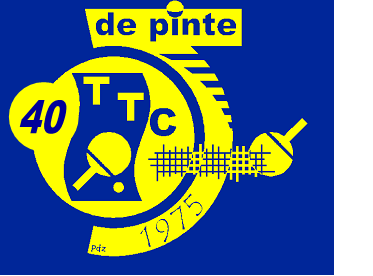 1. Te onthoudenVolgorde verkoop tafels: Philippe – Loïc - DiederikRobot te koop stellen: Jan moet eerst net repareren (staat in geel Jan)EHBO-initiatie: Zal voor najaar zijn – actie Roland – Diederick inschakelenInschrijvingen voor clubfeest en eetfestijn (en eventueel KK’s) verlopen via website (via knop onder ‘activiteiten’). Dank aan Tars/Joren actie Bart vraagt aan Joren hoe dit generiek kan herbruikt worden. Clubfeest: Iedereen denkt al mee aan een activiteit, aansluiten aan activiteit vd jeugd ? BBQ in eigen beheer met externe helpers om alles voor te bereiden en opkuis naderhandInfobrochure wordt geüpdatet door Steven + link naar de websiteReglement van interne orde staat nog niet op website (Felix), aangepaste statuten ook nog niet (Bart)Pingflash voor elke manche Keizertornooi :   nog 3 maart en 4 april 2018,  voorlopige ranking steeds meegeven. Pingfo 2 voor op Nieuwjaarsreceptie ,  Pingfo 3  voor op clubfeest   (Bart)David zorgt voor pasfoto jeugd met naam eronder (nuttig voor trainers en begeleiders)Geïnteresseerde speler die enkel op zaterdag wil komen. Hier maken we geen onderscheid hoe vaak ze willen trainen of niet. Tarieven na nieuwjaar: 70 competitie, 50 jeugd & recreanten2. Overlopen verslag vorige vergaderingBenny, Rudy en ev. vrijwilligers maken alle systemen op 13 jan bij Rudy. We moeten 2 nieuwe scheidsrechtertafeltjes maken, netten, evt doeken indien al iets beschikbaar is)3. Vaste agendaOp de volgende vergadering wordt er een nieuwe aangepaste vaste agenda opgemaakt..4. BondslokaalRoland zal zorgen voor de huurovereenkomsten voor 30/3 (wijn) en 26/5 (clubfeest), zal dit dan doorsturen naar Felix voor betaling van 2 x 175€ (telkens 100€ waarborg inbegrepen).  5. JulietteJuliette wordt in het ledenbestand toegevoegd, zoals de schepenen en burgemeester zodat zij ook op de hoogte blijft van onze club, en is ook uitgenodigd door Roger voor de nieuwjaarsreceptie6. Dubbel JeugdRoland heeft de bekers en medailles besteld, en deze zullen overhandigd worden op de eerste trainingsavond (9/1), Bart zal daar nog een pingflash voor versturen7. Versturen e-mails naar onze leden Deze zullen verstuurd worden in BCC om te vermijden dat anderen dit zouden gebruiken en mails zouden versturen naar al onze leden.8. Nieuwjaarsreceptie Bart spreekt af met Frederik (Schaap), om eens de keuken te bekijken.Jan zal ook eens binnenspringen voor eventueel gebruik van scherm en beamer voor foto’s, party tafels, glazen cava .Johan brengt de cava mee.Bestuur aanwezig om 19h – Roland zal er niet zijn (misschien later in de avond).Roland zorgt voor chips, nootjes en koekjes en brengt dit naar Jan of Benny samen met de kleine banner en mandjes.9. Recreant - reserveDe recreanten reserve die reeds 3 maal hebben gespeeld, mogen verder spelen zonder dit te melden aan de VTTL, deze zullen dan automatisch volwaardige speler worden, we zullen wel een bijkomende factuur krijgen van 25 euro, de index op de sterktelijst blijft gelijk, enkel de R verdwijnt.9. Benjamins Wij hebben  GEEN benjamins in ons ledenbestand.10. QuizDe evaluatie van de Quiz is voor de volgende vergadering11. Begroting De voorlopige begroting wordt besproken, het ziet er goed uit.12. Clubfeest Een namiddag- en avondeditie, een spel namiddag en ’s avonds afsluiten met BBQDe bedoeling jeugd aan te trekken, op de KK jeugd zal medegedeeld worden dat de bekers en medailles worden uitgedeeld op dit evenement.De kosten van deelname laag houden – 15 euro voor gans de dag ALL-IN (jeugd gratis)HIGHLAND GAMES voorzien.Een attentie voor alle helpers van onze diverse activiteiten (Brouwsels, eetfestijn, clubfeest, quiz, enz.)13. Bestuursetentje:za 31/3/17 19u30 in Brasserie Hubert14. Varia Vervoer uitwedstrijden is geregeld26 januari zal Roland niet aanwezig zijn (Roger vervangt)Volgende vergadering op donderdag 1 februari om 20u15 bij ROLANDIn maart is het bij JAN.Datum04/01/2018PlaatsFelixAanwezigBenny, Rudy, Roland, Jan, Steven, Bart,  Felix VerontschuldigdJohan, DavidNotulistRoland